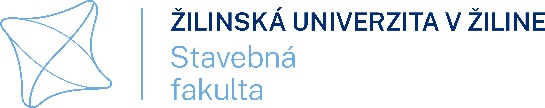 Individuálny študijný a vedecký plán denného doktorandaPoznámka: Zmeny počas štúdia, zmena formy štúdia, zmena školiteľa, iné 1. rok štúdiaTitul, meno, priezviskorod.Narodený/ávštátna príslušnosťKatedraKontakt (telefón, e-mail)Študijný odbor35 stavebníctvoŠtudijný programteória a konštrukcie pozemných staviebŠkoliteľNázov dizertačnej práceForma štúdiadennáDátum začatia doktorandského štúdiaDátum ukončenia doktorandského štúdiaPovinné predmetysemesterukončeniekredityAplikovaná matematikaZSS5Aplikovaná fyzikaZSS5Metodika vedeckej práceZSS5Cudzí jazyk - AJZSV2Vedecká činnosťZS+LSV + V3+3Vybrané state z konštrukcií budovLSS5Cudzí jazyk - AJLSS3Povinne voliteľné predmetyPovinne voliteľné predmetyPovinne voliteľné predmetyPovinne voliteľné predmetyLSS5LSS5LSS5Pedagogická činnosť ZS+LS V 2+2 Projekt dizertačnej práce ZS + LSV + V5 + 5Povinná a odporúčaná literatúraPovinná a odporúčaná literatúraPovinná a odporúčaná literatúraPovinná a odporúčaná literatúraCelkový počet kreditov za akademický rok – 1. rok štúdia               60Školiteľ: .............................Doktorand: ..........................Dekan: ................................. IŠP pre 1. rok štúdia schválený SOK dňa .............Podpis predsedu SOK: .........................